СУМСЬКА МІСЬКА ВІЙСЬКОВА АДМІНІСТРАЦІЯСУМСЬКОГО РАЙОНУ СУМСЬКОЇ ОБЛАСТІ                                                 НАКАЗ07.12.2023			                м. Суми            	           № 77 – СМРЗ метою забезпечення безперебійної та якісної роботи автоматизованих муніципальних телекомунікаційних систем Сумської міської територіальної громади, керуючись пунктом 5 частини другої статті 15 Закону України «Про правовий режим воєнного стану»НАКАЗУЮ:Внести зміни до рішення Сумської міської ради від 24 листопада 2021 року №2510-МР «Про програму «Автоматизація муніципальних телекомунікаційних систем на 2022-2024 роки Сумської міської територіальної громади», а саме: викласти додатки до програми в новій редакції згідно з додатками до цього наказу.Організацію виконання даного наказу покласти на заступника міського голови, згідно з розподілом обов’язків.Начальник 							 Олексій ДРОЗДЕНКО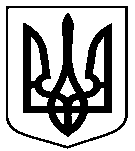 Про внесення змін до програми «Автоматизація муніципальних телекомунікаційних систем на 2022-2024 роки Сумської міської територіальної громади (зі змінами), затвердженої рішенням Сумської міської ради від 24 листопада 2021 року № 2510-МР»